                                                                     Кинологический союз Украины (UKU)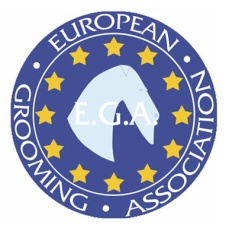 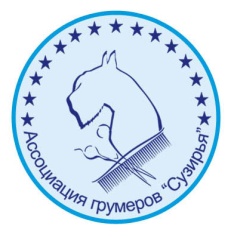 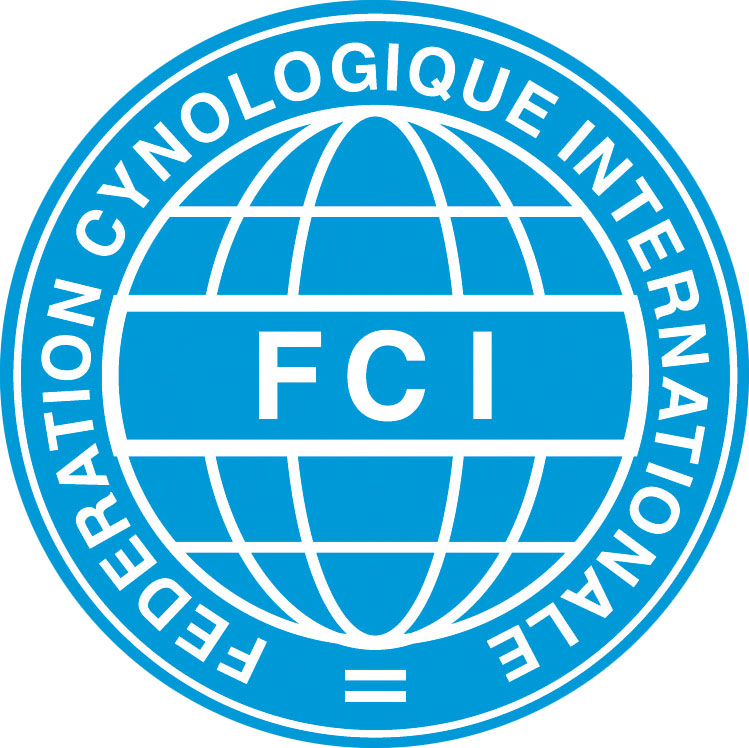 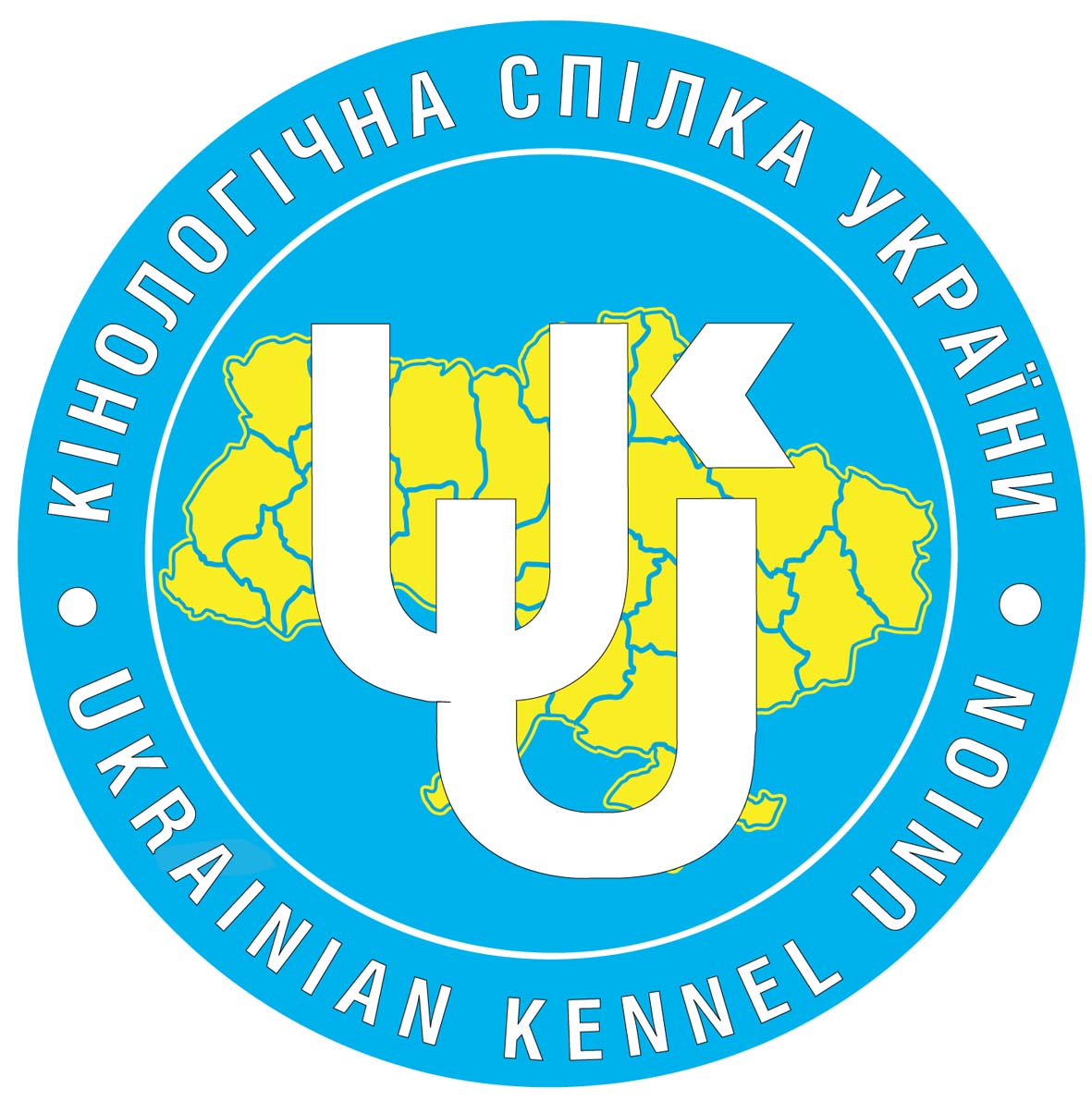                                                                         Европейская ассоциация грумеров (EGA)                                                                        Украинская ассоциация грумеров "Сузирья"                                                             Международный конкурс грумеров под эгидой EGAДорогие друзья! приглашаем вас посетить и поучаствовать в ежегодном конкурсе грумеров Ukrainian Master Groom 2016,который проводится под эгидой Европейской Ассоциации Грумеров! 23 апреля в МВЦ на выставке "Золотые ворота"грумеры Украины и зарубежных стран сразятся за звание лучшего. Судейская коллегия представленаEnrique de la Morena, SpainLaetitia Renaud Grappin, FranceDenys Lorrains, Italy24 апреля в конференц-зале в том же, павильйоне, где будет проходить выставка собак в конференц-зале состоятся мастер-классы по грумингу и аттестация грумеров.Аттестация грумеров пройдет под судейством Denys Lorrain. Демонстрационный мастер-класс по породной подготовке (одновременно две породы)- американского коккер-спаниеля - Laetitia Renaud Grappin
- сеттера - Enrique de la MorenaСтоимость мастер-классов 
- 500 грн для всех желающих
- 350 грн для членов АссоциацииЧто такое аттестация грумеровАттестация грумеров – это экзаменация, которую проводит сертифицированный судья Европейской Ассоциации Грумеров. По ее прохождению мастер получает сертификат «МастерГрумер»  по определнному направлению груминга. Например: 1. Стриппинг2. Стрижка ножницами3. Пудели4. Спаниели Сеттеры5. Салонный груминг6. Мастер грумер по подготовке определенной породы (например, бишон-фризе). В  ходе аттестации грумер должен показать свое мастерство на стрижке 2х собак-моделей. В категории «Стриппинг» (или более привычное для нас «тримминг») – мастер должен показать породный груминг двух разнотипныхз собак: с короткими лапами ( например, вести или скотч-терьер) и с длинными лапами ( например, цверг-шнауцер). В категории «Стрижка ножницами» - это должны быть две разны породы, стригущиеся ножницами, например, бишон-фризе и керри-блю терьер. В категории «Пудели» - это должны быть две разные стрижки пуделя. В категории «Спаниели.Сеттеры» - это должны быть две разные породы. В категории «Салонный груминг» это должны быть стрижки на двух разных типах шерсти, например, йоркширский терьер и шпиц. В данной категории не приветствуется креативный груминг.По окончании работы судья делает отметки об уровне груминга и мастер может получить либо не получить сертификат «МастерГрумер». Получение сертификата свидетельствует о том, что грумер имеет знания о том, каким образом проивзодится тот или иной груминг, обладает правильными навыками и делает это согласно стандартов ( породных или принятых среди заводчиков). Грумер также может и не получить сертификат. Это происходит в случае, если не должным образхом сделана одна или две модели. Если одна модель сделана хорошо, то грумер в следующий раз может прийти на аттестацию и сдать именну ту модель, которая не получилась ( одну). Заново проходить аттестацию нет необходимости. Сразу по прохождении аттестации мастер получает времнный сертификат «МастерГрумер», а после получает диплом на дереве. Атетстация проводится исключительно судьей-всепородником Европейской Ассоциации Грумеров, поэтому сертификат «МастерГрумер»  действителен в любой стране мира.Стоимость аттестации экв. 130 евро. Больше информации на сайте Ассоциации Грумеров www.ukrgroom.com.ua и по тел. +380 50 301 63 73